«Утверждаю»Начальник  отдела образования___________А.Ю.ВасильеваПОЛОЖЕНИЕо проведении районного конкурса  детских  рисунков«С огнем нельзя договориться»,посвященного Дню пожарной охраны России1.Общие положения 1.1.Настоящее Положение определяет порядок организации и проведения  районного конкурса детского рисунка  «Огонь глазами детей», посвященного Дню пожарной охраны России                          ( далее Конкурс)1.2.Конкурс проводится муниципальным бюджетным учреждением дополнительного образования « Центр развития творчества детей и юношества» г.Грязи ( далее - ЦРТДЮ) в соответствии с Положением  об  областном  конкурсе детских  рисунков «С огнем нельзя договориться», посвященном  Дню пожарной охраны России.2.Цели и задачи Конкурса2.1.Цели и задачи  Конкурса - развитие и повышение у подрастающего поколения культуры безопасности жизнедеятельности;- повышение практической направленности знаний в области пожарной безопасности;- гражданско-патриотическое воспитание детей и молодежи;- развитие творческих способностей учащихся.3.Условия  Конкурса                                                                                                               3.1.К участию в Конкурсе  приглашаются  обучающиеся  общеобразовательных учреждений, учреждения дополнительного образования детей.                                                                         3.2.Конкурс проводится  в трех  возрастных категориях:                                                                1-я группа:  6 - 9 лет (включительно);2-я группа:  10 - 14 лет (включительно);  3-я группа:  15 - 18 лет (включительно).3.3.К участию в конкурсе допускаются только индивидуальные работы.3.4 Работы участников должны раскрывать темы: история становления  пожарной охраны России и в Липецкой области; актуальные аспекты развития пожарно-спасательного дела, включая пожарное добровольчество; работа спасателей и пожарных; культура безопасности жизнедеятельности.3.5.Время и место проведения.                                                                                                  Конкурс проводится с 31.03.2023 г. по 06.04.2023г.                                                                    3.6.Конкурсные работы направляются в  ЦРТДЮ в оригинале ( конкурсная работа, конкурсные документы в бумажном варианте) по 06.04.23г. включительно  и в электронном виде : E-mail: crtdugrz@yandex.ru  (с пометкой « С огнем нельзя договориться») (обращаем внимание на новый адрес электронной почты, созданный в ЦРТДЮ для использования при проведении конкурсных мероприятий .Конкурсные материалы, направленные по электронной почте, должны быть на каждого участника собраны в отдельную папку ( качественное фото работы, заявки, согласие), каждый файл подписан ( Ф.И.О. участника, возраст, название работы, ОУ). - заявка на участие в областном этапе  (Приложение 1); - заявка на участие в муниципальном этапе в формате ( Приложение 1)-  конкурсные работы (рисунок – качественное  фото); - согласие на обработку персональных данных (Приложение 2).  Работы победителей будут отправлены на аналогичный областной Конкурс.  4. Конкурс проводится в номинации:«Изобразительное искусство» ( рисунки )5.Требования к  предоставлению работ на Конкурс                                                                        5.1.Для участия в  Конкурсе предоставляются  следующие документы и материалы                            - заявки на участие  ( Приложение №1)                                                                                                      - согласие на обработку персональных данных  ( Приложение №2)                                                                                 5.2.Материалы :                                                                                                                                                    К участию в конкурсе допускаются  работы, выполненные на бумаге (картоне) в формате А4, АЗ с использованием различных техник рисунка (тушь, гуашь, акварель, компьютерная графика, коллаж, смешанные техники и т.д.).  Работы принимаются без дополнительного оформления в развернутом виде. Не допускается свертывание и сгибание работ.                                                                                                                 5.3. Каждая работа должна иметь сопроводительную надпись (этикетку) размером                       6 x10 см, размещённую на обратной стороне работы: (Приложение № 3)                                                                                                                                                               6. Особые положения Конкурсные работы не рецензируются. Организаторы оставляют за собой право отказать претенденту в участии в Конкурсе в случае нарушения пунктов данного Положения о Конкурсе и не несут ответственности за копирование и распространение информации, изображений со страниц сайтов Организаторов  третьими  лицами.    7.Критерии оценки работРаботы будут оцениваться жюри из состава организаторов Конкурса по следующим критериям: - соответствие заявленной теме;- доступность понимания и восприятия основной идеи работы;- художественное мастерство (техника и качество исполнения работы, соответствие творческого уровня возрасту автора);- оригинальность графического решения;- наличие единого сюжета; - культура оформления работы.Приложение №1Заявка на участие в областном конкурсе детских  рисунков                                                              «С огнём нельзя договориться»,                                                                                       посвященном  Дню пожарной охраны РоссииФ.И.О. (полностью) автора ______________________________________Название работы_______________________________________________Возраст: _____________________ (полных лет на дату подачи работы)Название образовательной организации ___________________________Адрес образовательной организации______________________________Ф.И.О. (полностью) руководителя ________________________________Номинация ____________________________________________________Контактные телефоны: участника _____________________руководителя__________________Заявка на участие в районном конкурсе детских  рисунков                                                              «С огнём нельзя договориться»,                                                                                       посвященном  Дню пожарной охраны РоссииФ.И.О. (полностью) автора ______________________________________Название работы_______________________________________________Возраст: _____________________ (полных лет на дату подачи работы)Дата рождения_______________________________________________Свидетельство о рождении ( паспорт)  серия________номер__________Сертификат дополнительного образования________________________Название образовательной организации ___________________________Адрес образовательной организации______________________________Ф.И.О. (полностью) руководителя ________________________________Номинация ____________________________________________________Контактные телефоны: участника _____________________руководителя__________________Приложение № 2Согласие обучающегося - участника областного конкурса детских  рисунков «С огнем нельзя договориться»                                             на обработку персональных данныхя,______________________________________________________________________________ФИО (законного представителя) полностью проживающий по адресу паспорт серияномер выдан: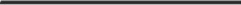 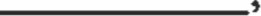 настоящим подтверждаю свое согласие на предоставление и обработку моих персональных данных оператору списка победителей и призеров областного конкурса рисунков «С огнем нельзя договориться» ОКУ «Управление государственной противопожарной спасательной службы Липецкой области»; ознакомление с Положением о проведении областного конкурса рисунков «С огнем нельзя договориться», утвержденным приказом ОКУ «Управление ГПСС Липецкой области»;Я даю согласие на использование моих персональных данных в целях организации, проведения, подведения итогов областного конкурса рисунков «С огнем нельзя договориться» ОКУ «Управление ГПСС Липецкой области».Настоящее согласие предоставляется на осуществление действий в отношении моих персональных данных, которые необходимы или желаемы для достижения указанных выше целей, включая сбор, систематизацию, накопление, хранение, уточнение (обновление, изменение), использование, распространение (в том числе передачу третьим лицам), пересылку по электронной почте, обезличивание, блокирование, публикацию в сети «Интернет».Настоящим я даю согласие на обработку следующих персональных данных:фамилия, имя, отчество; возраст; название и номер школы; результат участия (в том числе сканированная копия работы) в областном конкурсе рисунков «С огнем нельзя договориться» (e-mail, контактный телефон).Я согласен (сна), что обработка моих персональных данных может осуществляться как с использованием автоматизированных средств, так и без таковых.Я согласен (сна), что следующие сведения: «фамилия, имя, отчество; возраст; название и номер школы; результат участия» в областном конкурсе рисунков «С огнем нельзя договориться» могут быть размещены в сети «Интернет».Согласие на обработку персональных данных действует с даты его подписания до даты отзыва, если иное не предусмотрено законодательством Российской Федерации. Я уведомлен о своем праве отозвать настоящее согласие в любое время. Отзыв производится по моему письменному заявлению в порядке, определенном законодательством Российской Федерации, в адрес ОКУ «Управление ГПСС Липецкой области». Мне известно, что в случае исключения следующих сведений: «фамилия, имя, отчество; возраст; название и номер школы; результат участия в областном конкурсе рисунков «С огнем нельзя договориться», сканированная копия работы» оператор базы персональных данных не подтвердит достоверность дипломов или грамот обучающегося.Я подтверждаю, что, давая настоящее согласие, я действую по своей воле.2023 года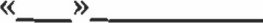 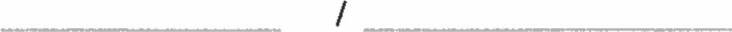 	Подпись	РасшифровкаЗаполняют лица, достигшие возраста 18 лет.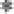 Согласие родителя (законного представителя) участника областного конкурса  детских рисунков «С огнём нельзя договориться» на обработку персональных данных своего ребенка (подопечного)я,_____________________________________________________________________________________ФИО родителя (законного представителя) полностью проживающий по адресупаспорт серияномер, выдан: 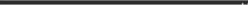 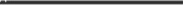 на основании реквизиты доверенности или иного подтверждающего документа для не родителей являясь родителем (законным представителем)Фамилия, имя и отчество ребенка (подопечного) полностьюпроживающего по адресу паспорт (свидетельство о рождении) серия	номер	, выдан:настоящим подтверждаю  свое согласие на предоставление и обработку персональных данных моего ребенка (подопечного) оператору списка победителей и призеров областного конкурса рисунков «С огнем нельзя договориться ОКУ «Управление ГПСС Липецкой области»;  ознакомление с Положением о проведении областного конкурса рисунков «С огнем нельзя договориться», утвержденным ОКУ «Управление ГПСС Липецкой области»;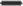 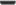 Я даю согласие на использование персональных данных моего ребенка (подопечного) в целях организации, проведения, подведения итогов областного конкурса рисунков «С огнем нельзя договориться» ОКУ «Управление ГПСС липецкой области».Настоящее согласие предоставляется на осуществление действий в отношении персональных данных моего ребенка (подопечного), которые необходимы или желаемы для достижения указанных выше целей, включая сбор, систематизацию, накопление, хранение, уточнение (обновление, изменение), использование, распространение (в том числе передачу третьим лицам), пересылку по электронной почте, обезличивание, блокирование, публикацию в сети «Интернет».Настоящим я даю согласие на обработку следующих персональных данных моего ребенка (подопечного):фамилия, имя, отчество; возраст; название и номер школы; результат участия (в том числе сканированная копия работы) в областном конкурсе рисунков «С огнем нельзя договориться» (e•mail, контактный телефон).Я согласен (сна), что обработка персональных данных может осуществляться как с использованием автоматизированных средств, так и без таковых.Я согласен (сна), что следующие сведения о моем ребенке (подопечном):«фамилия, имя, отчество; возраст; название и номер школы; результат участия» в областном конкурсе рисунков «С огнем нельзя договориться», могут быть размещены в сети «Интернет».Согласие на обработку персональных данных моего ребенка (подопечного) действует с даты его подписания до даты отзыва, если иное не предусмотрено законодательством Российской Федерации. Я уведомлен о своем праве отозвать настоящее согласие в любое время. Отзыв производится по моему письменному заявлению в порядке, определенном законодательством Российской Федерации, в адрес ОКУ «Управление ГПСС Липецкой области». Мне известно, что в случае исключения следующих сведений: «фамилия, имя, отчество; возраст; название и номер школы; результат участия», сканированная копия работы» оператор базы персональных данных не подтвердит достоверность дипломов или грамот обучающегося.Я подтверждаю, что, давая настоящее согласие, я действую по своей воле и в интересах ребенка, родителем (законным представителем) которого я являюсь.	2023 года	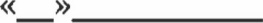 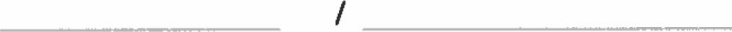 	Подпись	РасшифровкаПриложение № 3Этикетка Район, город ___________________________________________   Название работы  _______________________________________ФИО ( в именительном падеже )___________________________  Количество полных лет, дата рождения _____________________           Полное наименование образовательного  учреждения __________  Фамилия, имя, отчество педагога ( полностью ) _______________